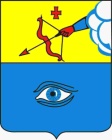 ПОСТАНОВЛЕНИЕ__02.09.2022__                                                                                              № _25/14_ г. ГлазовО временном ограничении движения транспортных средств по автомобильной дороге местного значения города Глазова во время проведения городского легкоатлетического кросса  в рамках Всероссийского дня бега «Кросс Нации»         В соответствии с Федеральным законом от 10.12.1995 г. № 196-ФЗ «О безопасности дорожного движения», Федеральным законом от 08.11.2007г. № 257-ФЗ «Об автомобильных дорогах и о дорожной деятельности в Российской Федерации и о внесении изменений в отдельные законодательные акты Российской Федерации», Постановлением Правительства Удмуртской Республики от 12.03.2012г. № 90 «Об утверждении порядка осуществления временных ограничений или прекращения движения транспортных средств по автомобильным дорогам регионального или межмуниципального, местного значения в Удмуртской Республике», Постановлением Администрации города Глазова от 22.08.2022г. №29/16 «О проведении городского легкоатлетического кросса в рамках Всероссийского дня бега «Кросс Нации» на территории муниципального образования «Город Глазов»», в целях обеспечения безопасности дорожного движения во время проведения городского легкоатлетического кроссаП О С Т А Н О В Л Я Ю:       1. Ввести временное ограничение движения транспортных средств во время  проведения городского легкоатлетического кросса в рамках Всероссийского дня бега «Кросс Нации» путем прекращения движения на следующем участке автомобильных дорог местного значения города Глазова: 03.09.2022г. с 14:00 до 18:00- ул.Кирова от ул.Советская до ул.Короленко           2. Организации, осуществляющей содержание автомобильных дорог  общего пользования местного значения в 2022 году, муниципальному унитарному предприятию «Жилищно-коммунальное управление» муниципального образования «Город Глазов» обеспечить временное ограничение движения транспортных средств в соответствии со схемой организации дорожного движения на период проведения городского легкоатлетического кросса.3. Рекомендовать МО МВД России «Глазовский» осуществлять контроль за временным ограничением движения транспортных средств на участке улицы, указанной в пункте №1 настоящего постановления.4. Рекомендовать пользователям автомобильной дороги, указанной в пункте № 1 настоящего постановления, осуществлять объезд по улицам: Советская, Короленко. 5. Контроль за выполнением настоящего постановления возложить на заместителя Главы Администрации города Глазова по социальной политике Станкевич О.В.6. Настоящее постановление подлежит официальному опубликованию.Администрация муниципального образования «Город Глазов» (Администрация города Глазова) «Глазкар» муниципал кылдытэтлэн Администрациез(Глазкарлэн Администрациез)Глава города ГлазоваС.Н. Коновалов